Aşağıdaki şartnamede “firma” olarak anılacak olan teklif sahibinin şartname ile birlikte imza sirküsü ve ticari sicil gazetesi ibraz etmesi gerekmektedir.1- Fiyatlar 01.04.2022-31.06.2022’ye kadar olacak kesim dönemi için geçerlidir. 2- Aylık ortalama kesim miktarları; Dana(ithal, yerli):1.250, İnek:1.250, Kuzu:1.250 adettir.3- Firma her ay için 300.000 TL önden ödeme yapacaktır. Hesabındaki miktar 100.000 TL’nin altına düştüğünde tekrar ödeme alınacaktır.4- İşe başlamadan önce firmadan 250.000 TL teminat alınacaktır. (Teminat mektubu veya Nakit)5- Deriler sırttan düşme şeklinde teslim edilecektir.6- Derilerden gübre firesi düşülmeyecek olup fiyat verilirken bu detaya dikkat edilmelidir.7- Yüklemelerde Panagro kesimhane deri bölümünün kantarı geçerli olacaktır.8- Yükleme işlemi firma personelince yapılacağından gelen personel sigortalı olmalıdır.9- Yüklemeler sadece hafta içi saat 17:00’ a kadar yapılacaktır; 17:00 ‘dan sonra yükleme                                                  kesinlikle yapılmayacaktır.10- Her kesimde düzenli deri yüklemesi gerçekleştirilecektir. Aksi takdirde Panagro’nun belirleyeceği fire kaybı firmaya yansıtılacaktır. Deride gerçekleşecek herhangi bir bozulma, kurtlanma vs. gibi durumlarda Panagro sorumluluk kabul etmeyecek olup imha gerektiren durumlarda ürün bedeli firmaya fatura edilecektir. 11- Panagro tarafından küçükbaş deride yırtık veya deforme tespit edilmesi durumunda bu ürünlerin satış fiyatı, sağlam ürünün yarı fiyatı olarak belirlenecektir.12- Panagro ya ait deri havuzları / depo vb. kullanılmayacaktır.13- Şartname ihlali durumunda Panagro başka bir müşteriye bağlantı süresi içindeki deriyi satabilecektir. Bu durumda oluşan zararı firma karşılamayı taahhüt eder.14- Firmaya ait çalışan personelde tespit edilecek olan uygunsuzluk olması durumunda olay tutanak ile kayıt altına alınıp firmaya 1.000 TL ceza faturası kesilecektir.          Teklif Sahibiİsim- İmza- Kaşe- Tarih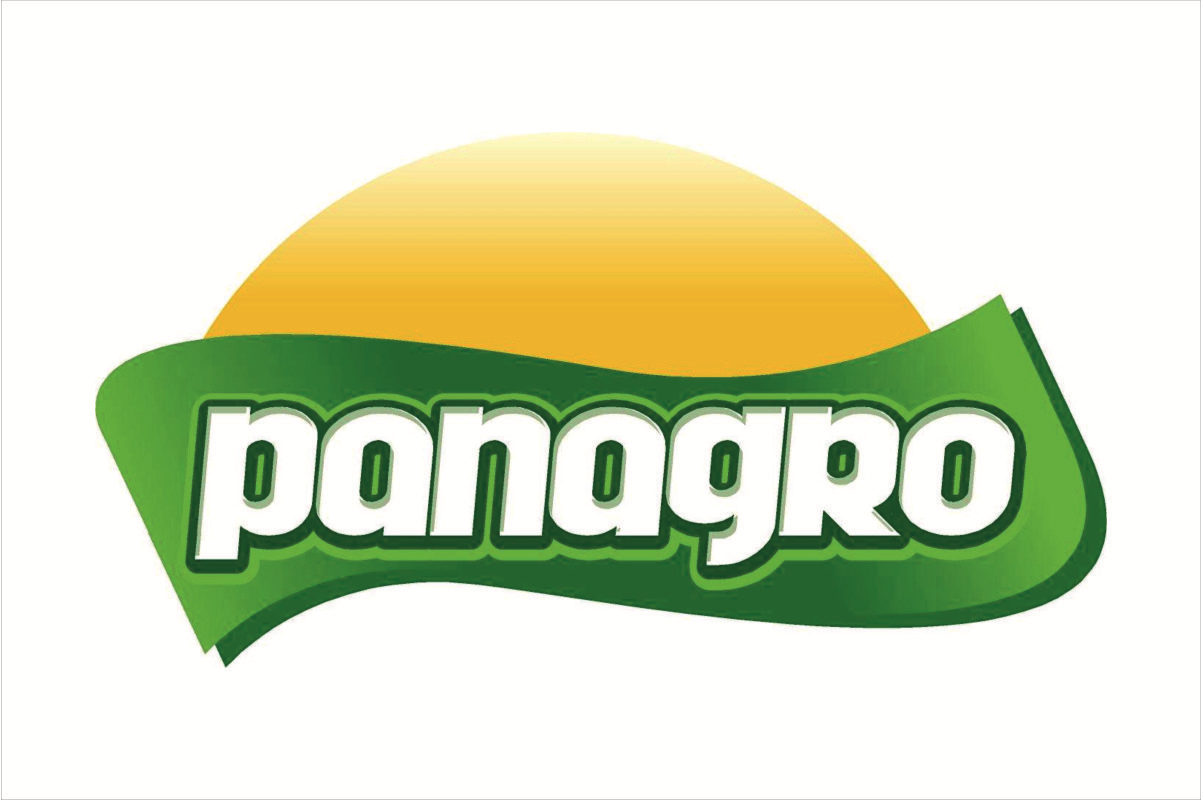 FİYAT TEKLİF FORMU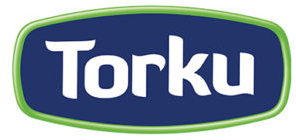 FİYAT TEKLİF FORMUFİYAT TEKLİF FORMUFİYAT TEKLİF FORMUMalzemeBirimFiyat Teklifi (TL)Büyükbaş Deri (Yerli) Sırttan DüşmeKGBüyükbaş Deri (İthal) Sırttan DüşmeKGBüyükbaş Deri (İnek) Sırttan DüşmeKGKelle Derisi Sırttan DüşmeKGKüçükbaş Deri Sırttan DüşmeADET